Language Planning Framework29th April 2015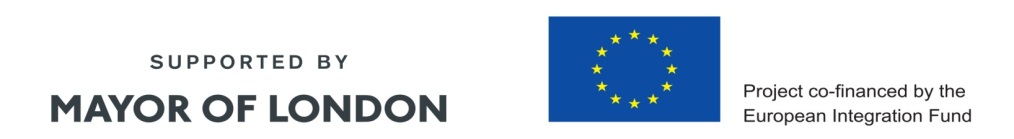 TopicLanguage FunctionsLanguage StructuresVocabularyActivitiesCompare facts about and lifestyles of Celts and RomansCompare and contrastDescribingsorting Both the Celts and the Romans……They also both had…..They are similar becauseThe Romans had/were… whereas the Celts…Also the Romans had/were/whereasThey had whereas the Celts hadPatterned/plain/leather/metal/tiled/thatchedRomans Celts Celtic warriorsClothesShieldJewelleryShoesHomesArmourWeaponspottery sacrifice  Sorting cards  on a Venn diagramMatching category words to nounsPractising comparison and contrast languageSorting statementsPractising writing sentences together cohesively